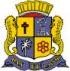 ESTADO DE SERGIPE MUNICÍPIO DE ARACAJUCÂMARA MUNICIPAL DE ARACAJUINFORMAÇÃO SOBRE A QUITAÇÃO DA FOLHA DE PAGAMENTO – EXERCÍCIO 2023As folhas de pagamento foram quitadas conforme quadro abaixo:João Fernades de BrittoAssessor GeralPraça Olímpio Campos, 74 - CENTRO CEP: 49010-010 Mês de ReferênciaData do PagamentoValor LíquidoJunho20/06/20234.019.196,21